ESEMPIO DI MODELLO DI VERBALE 
DEL MEETING DI GESTIONE DEL PROGETTO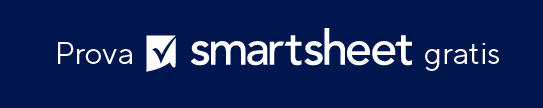 1. DETTAGLI MEETINGDATAUBICAZIONEORA DI INIZIOORA DI FINEGG/MM/AASala riunioni BSala riunioni B12:0014:00PARTECIPANTIPARTECIPANTIPARTECIPANTINOMENOMERUOLORUOLORUOLOCarmen RobertsonCarmen RobertsonProject ManagerProject ManagerProject ManagerHasaon BockerHasaon BockerTeam LeadTeam LeadTeam LeadDenis VidalDenis VidalFinancial AnalystFinancial AnalystFinancial AnalystJose PriceJose PriceSviluppatoreSviluppatoreSviluppatore2. ORDINE DEL GIORNOUn breve schema degli argomenti o delle voci all'ordine del giorno del meeting.Un breve schema degli argomenti o delle voci all'ordine del giorno del meeting.Un breve schema degli argomenti o delle voci all'ordine del giorno del meeting.Un breve schema degli argomenti o delle voci all'ordine del giorno del meeting.Un breve schema degli argomenti o delle voci all'ordine del giorno del meeting.VOCI ALL'ORDINE DEL GIORNOVOCI ALL'ORDINE DEL GIORNOPROPRIETARIO / PRESENTATO DAORA DI INIZIODURATARevisione del meeting precedenteRevisione del meeting precedenteCarmen12:05Aggiornamenti statoAggiornamenti statoCarmen12:10Discussione del budget del progettoDiscussione del budget del progettoDenis12:20Sviluppo nuova funzioneSviluppo nuova funzioneJoseVoci di azione e passaggi successiviVoci di azione e passaggi successiviCarmenGestione dei rischiGestione dei rischiCarmenAltre questioniAltre questioniCarmenProssime milestoneProssime milestoneJoseConclusione del meeting e data meeting successivoConclusione del meeting e data meeting successivoCarmen3. REVISIONE MEETING PRECEDENTEUn riepilogo delle voci di discussione e azione del meeting precedente. Include aggiornamenti di stato sulle voci di azione del meeting precedente.Un riepilogo delle voci di discussione e azione del meeting precedente. Include aggiornamenti di stato sulle voci di azione del meeting precedente.Un riepilogo delle voci di discussione e azione del meeting precedente. Include aggiornamenti di stato sulle voci di azione del meeting precedente.Un riepilogo delle voci di discussione e azione del meeting precedente. Include aggiornamenti di stato sulle voci di azione del meeting precedente.RIEPILOGORIEPILOGORIEPILOGORIEPILOGOVerbali rivisti dall'ultimo meeting del 7 settembre.Verbali rivisti dall'ultimo meeting del 7 settembre.Verbali rivisti dall'ultimo meeting del 7 settembre.Verbali rivisti dall'ultimo meeting del 7 settembre.VOCI DI AZIONE E AGGIORNAMENTI DI STATOPROPRIETARIO / PRESENTATO DASTATOSTATOVoce 1 - Approvazione prototipo ricevutaCarmenCompletatoCompletatoVoce 2 - Sviluppo backend vicino al completamentoJoseIn corsoIn corsoCarmen ha parlato della timeline attuale del progetto, facendo notare che la progettazione frontend procede in anticipo rispetto alla programmazione.CarmenIn corsoIn corsoJose ha condiviso l'avanzamento sullo sviluppo backend, menzionando le sfide legate all'integrazione delle API esterne.JoseIn corsoIn corsoRivedi prototipi UI, evidenziando i cambiamenti in base al feedback del cliente.JoseIn corsoIn corso4. PUNTI DI DISCUSSIONEIncludi una discussione dettagliata di ciascuna voce all'ordine del giorno. Includi i punti chiave, le decisioni e le informazioni condivise durante la discussione. Includi eventuali presentazioni o illustrazioni condivise durante il meeting.Includi una discussione dettagliata di ciascuna voce all'ordine del giorno. Includi i punti chiave, le decisioni e le informazioni condivise durante la discussione. Includi eventuali presentazioni o illustrazioni condivise durante il meeting.Includi una discussione dettagliata di ciascuna voce all'ordine del giorno. Includi i punti chiave, le decisioni e le informazioni condivise durante la discussione. Includi eventuali presentazioni o illustrazioni condivise durante il meeting.Includi una discussione dettagliata di ciascuna voce all'ordine del giorno. Includi i punti chiave, le decisioni e le informazioni condivise durante la discussione. Includi eventuali presentazioni o illustrazioni condivise durante il meeting.VOCE ALL'ORDINE DEL GIORNO PER LA DISCUSSIONENOTE SULLA DISCUSSIONENOTE SULLA DISCUSSIONENOTE SULLA DISCUSSIONEDenis ha presentato l'ultimo report del budget, puntualizzando che i costi di sviluppo rientrano nelle previsioni.Il team ha parlato delle potenziali spese di marketing per il lancio imminente.Decisione: allocare ulteriori 10.000 € di budget per gli sforzi di marketing.Decisione: allocare ulteriori 10.000 € di budget per gli sforzi di marketing.Decisione: allocare ulteriori 10.000 € di budget per gli sforzi di marketing.Jose ha presentato un piano dettagliato per l'implementazione della nuova funzione.Sviluppo nuova funzioneSviluppo nuova funzioneSviluppo nuova funzioneDiscussione incentrata sulla fattibilità tecnica e il potenziale impatto utente.Decisione: procedere con lo sviluppo della nuova funzione, con revisioni settimanali del progresso.Decisione: procedere con lo sviluppo della nuova funzione, con revisioni settimanali del progresso.Decisione: procedere con lo sviluppo della nuova funzione, con revisioni settimanali del progresso.5. VOCI DI AZIONEElenca le voci di azione identificate durante il meeting. Includi parti responsabili assegnate a ciascuna voce, date di scadenza per ciascuna voce e annota le voci di azione portate avanti sulla base dei meeting precedenti.Elenca le voci di azione identificate durante il meeting. Includi parti responsabili assegnate a ciascuna voce, date di scadenza per ciascuna voce e annota le voci di azione portate avanti sulla base dei meeting precedenti.Elenca le voci di azione identificate durante il meeting. Includi parti responsabili assegnate a ciascuna voce, date di scadenza per ciascuna voce e annota le voci di azione portate avanti sulla base dei meeting precedenti.Elenca le voci di azione identificate durante il meeting. Includi parti responsabili assegnate a ciascuna voce, date di scadenza per ciascuna voce e annota le voci di azione portate avanti sulla base dei meeting precedenti.Elenca le voci di azione identificate durante il meeting. Includi parti responsabili assegnate a ciascuna voce, date di scadenza per ciascuna voce e annota le voci di azione portate avanti sulla base dei meeting precedenti.VOCE DI AZIONEVOCE DI AZIONEPROPRIETARIODATA DI SCADENZADATA DI SCADENZAVoce 3 - Finalizza i prototipi UI e condividili con il teamVoce 3 - Finalizza i prototipi UI e condividili con il teamJoseGG/MM/AAGG/MM/AAVoce 4 - Conduci test approfonditi sul softwareVoce 4 - Conduci test approfonditi sul softwareCarmenGG/MM/AAGG/MM/AA6. DECISIONI PRESEIncludi una descrizione chiara e concisa delle decisioni prese durante il meeting. Includi le giustificazioni o il contesto per tali decisioni, se necessario.Includi una descrizione chiara e concisa delle decisioni prese durante il meeting. Includi le giustificazioni o il contesto per tali decisioni, se necessario.Includi una descrizione chiara e concisa delle decisioni prese durante il meeting. Includi le giustificazioni o il contesto per tali decisioni, se necessario.Includi una descrizione chiara e concisa delle decisioni prese durante il meeting. Includi le giustificazioni o il contesto per tali decisioni, se necessario.Includi una descrizione chiara e concisa delle decisioni prese durante il meeting. Includi le giustificazioni o il contesto per tali decisioni, se necessario.DECISIONIDECISIONIDECISIONIDECISIONIDECISIONIApprova l'aumento di budget di marketing in base al ROI previsto - Motivo: sono necessari maggiori sforzi di marketing per un lancio del prodotto di successo.Approva l'aumento di budget di marketing in base al ROI previsto - Motivo: sono necessari maggiori sforzi di marketing per un lancio del prodotto di successo.Approva l'aumento di budget di marketing in base al ROI previsto - Motivo: sono necessari maggiori sforzi di marketing per un lancio del prodotto di successo.Approva l'aumento di budget di marketing in base al ROI previsto - Motivo: sono necessari maggiori sforzi di marketing per un lancio del prodotto di successo.Approva l'aumento di budget di marketing in base al ROI previsto - Motivo: sono necessari maggiori sforzi di marketing per un lancio del prodotto di successo.7. RISCHI E PROBLEMIParla di nuovi eventuali rischi o problemi identificati durante il meeting. Includi i piani di mitigazione per risolverli.Parla di nuovi eventuali rischi o problemi identificati durante il meeting. Includi i piani di mitigazione per risolverli.Parla di nuovi eventuali rischi o problemi identificati durante il meeting. Includi i piani di mitigazione per risolverli.Parla di nuovi eventuali rischi o problemi identificati durante il meeting. Includi i piani di mitigazione per risolverli.Parla di nuovi eventuali rischi o problemi identificati durante il meeting. Includi i piani di mitigazione per risolverli.RISCHIO O PROBLEMARISCHIO O PROBLEMAPIANO DI MITIGAZIONEPIANO DI MITIGAZIONEPIANO DI MITIGAZIONEIdentificata una potenziale vulnerabilità per la sicurezza nell'integrazione API esterna.Identificata una potenziale vulnerabilità per la sicurezza nell'integrazione API esterna.Esegui un audit della sicurezza e consiglia strategie di mitigazione.Esegui un audit della sicurezza e consiglia strategie di mitigazione.Esegui un audit della sicurezza e consiglia strategie di mitigazione.8. PASSAGGI SUCCESSIVIRiepiloga i passaggi chiave successivi concordati nel meeting. Includi eventuali azioni di follow-up o attività da intraprendere prima del prossimo meetingRiepiloga i passaggi chiave successivi concordati nel meeting. Includi eventuali azioni di follow-up o attività da intraprendere prima del prossimo meetingRiepiloga i passaggi chiave successivi concordati nel meeting. Includi eventuali azioni di follow-up o attività da intraprendere prima del prossimo meetingRiepiloga i passaggi chiave successivi concordati nel meeting. Includi eventuali azioni di follow-up o attività da intraprendere prima del prossimo meetingRiepiloga i passaggi chiave successivi concordati nel meeting. Includi eventuali azioni di follow-up o attività da intraprendere prima del prossimo meetingPASSAGGI SUCCESSIVIPASSAGGI SUCCESSIVIPASSAGGI SUCCESSIVIPASSAGGI SUCCESSIVIPASSAGGI SUCCESSIVIConferma il completamento dello sviluppo entro il 30 settembre, per i test QA.Conferma il completamento dello sviluppo entro il 30 settembre, per i test QA.Conferma il completamento dello sviluppo entro il 30 settembre, per i test QA.Conferma il completamento dello sviluppo entro il 30 settembre, per i test QA.Conferma il completamento dello sviluppo entro il 30 settembre, per i test QA.Inizia la campagna di marketing entro il 5 ottobre, mirando ai potenziali utenti.Inizia la campagna di marketing entro il 5 ottobre, mirando ai potenziali utenti.Inizia la campagna di marketing entro il 5 ottobre, mirando ai potenziali utenti.Inizia la campagna di marketing entro il 5 ottobre, mirando ai potenziali utenti.Inizia la campagna di marketing entro il 5 ottobre, mirando ai potenziali utenti.9. ALTRE QUESTIONIIncludi eventuali voci aggiuntive discusse non originariamente presenti nell'ordine del giorno. Aggiungi brevi descrizioni ed esiti di tali discussioni.Includi eventuali voci aggiuntive discusse non originariamente presenti nell'ordine del giorno. Aggiungi brevi descrizioni ed esiti di tali discussioni.Includi eventuali voci aggiuntive discusse non originariamente presenti nell'ordine del giorno. Aggiungi brevi descrizioni ed esiti di tali discussioni.Includi eventuali voci aggiuntive discusse non originariamente presenti nell'ordine del giorno. Aggiungi brevi descrizioni ed esiti di tali discussioni.Includi eventuali voci aggiuntive discusse non originariamente presenti nell'ordine del giorno. Aggiungi brevi descrizioni ed esiti di tali discussioni.VOCI SUPPLEMENTARIDESCRIZIONEDESCRIZIONERISULTATIRISULTATITeam buildingSi è parlato del prossimo ritiro di team building Si è parlato del prossimo ritiro di team building Il team si è mostrato entusiasta e ha condiviso idee per le attività di team building.Il team si è mostrato entusiasta e ha condiviso idee per le attività di team building.10. PROSSIME MILESTONE10. PROSSIME MILESTONEIncludi promemoria di milestone, scadenze o eventi importanti del progetto.Includi promemoria di milestone, scadenze o eventi importanti del progetto.Includi promemoria di milestone, scadenze o eventi importanti del progetto.Includi promemoria di milestone, scadenze o eventi importanti del progetto.Includi promemoria di milestone, scadenze o eventi importanti del progetto.MILESTONEMILESTONEMILESTONEMILESTONEMILESTONECompletamento della fase di sviluppo - MM/GG/AACompletamento della fase di sviluppo - MM/GG/AACompletamento della fase di sviluppo - MM/GG/AACompletamento della fase di sviluppo - MM/GG/AACompletamento della fase di sviluppo - MM/GG/AACampagna di marketing - MM/GG/AACampagna di marketing - MM/GG/AACampagna di marketing - MM/GG/AACampagna di marketing - MM/GG/AACampagna di marketing - MM/GG/AA11. CONCLUSIONE DEL MEETING11. CONCLUSIONE DEL MEETINGRiassumi brevemente le discussioni del meeting. Conferma la data, l'ora e la sede del meeting successivo. Annota i materiali da distribuire prima del meeting successivo.Riassumi brevemente le discussioni del meeting. Conferma la data, l'ora e la sede del meeting successivo. Annota i materiali da distribuire prima del meeting successivo.Riassumi brevemente le discussioni del meeting. Conferma la data, l'ora e la sede del meeting successivo. Annota i materiali da distribuire prima del meeting successivo.Riassumi brevemente le discussioni del meeting. Conferma la data, l'ora e la sede del meeting successivo. Annota i materiali da distribuire prima del meeting successivo.Riassumi brevemente le discussioni del meeting. Conferma la data, l'ora e la sede del meeting successivo. Annota i materiali da distribuire prima del meeting successivo.CONCLUSIONECONCLUSIONECONCLUSIONECONCLUSIONECONCLUSIONEMeeting concluso con un riepilogo delle discussioni e le voci di azione.Meeting concluso con un riepilogo delle discussioni e le voci di azione.Meeting concluso con un riepilogo delle discussioni e le voci di azione.Meeting concluso con un riepilogo delle discussioni e le voci di azione.Meeting concluso con un riepilogo delle discussioni e le voci di azione.DATA DEL MEETING SUCCESSIVOMEETING SUCCESSIVOGG/MM/AASala riunioni ASala riunioni A12. ALLEGATI O MATERIALI DI SUPPORTO12. ALLEGATI O MATERIALI DI SUPPORTO12. ALLEGATI O MATERIALI DI SUPPORTOLinka o allega documenti, presentazioni o report relativi di cui si è parlato durante il meeting.Linka o allega documenti, presentazioni o report relativi di cui si è parlato durante il meeting.Linka o allega documenti, presentazioni o report relativi di cui si è parlato durante il meeting.Linka o allega documenti, presentazioni o report relativi di cui si è parlato durante il meeting.Linka o allega documenti, presentazioni o report relativi di cui si è parlato durante il meeting.MATERIALIMATERIALIMATERIALIMATERIALIMATERIALILinkLinkLinkLinkLink13. APPROVAZIONE E FIRME13. APPROVAZIONE E FIRMEFirma di seguito per approvare il verbale del meeting.Firma di seguito per approvare il verbale del meeting.Firma di seguito per approvare il verbale del meeting.Firma di seguito per approvare il verbale del meeting.Firma di seguito per approvare il verbale del meeting.NOME PARTECIPANTE NOME PARTECIPANTE FIRMAFIRMAFIRMANomeNomeNomeNomeNomeNomeDICHIARAZIONE DI NON RESPONSABILITÀQualsiasi articolo, modello o informazione è fornito da Smartsheet sul sito web solo come riferimento. Pur adoperandoci a mantenere le informazioni aggiornate e corrette, non offriamo alcuna garanzia o dichiarazione di alcun tipo, esplicita o implicita, relativamente alla completezza, l’accuratezza, l’affidabilità, l’idoneità o la disponibilità rispetto al sito web o le informazioni, gli articoli, i modelli o della relativa grafica contenuti nel sito. Qualsiasi affidamento si faccia su tali informazioni è pertanto strettamente a proprio rischio.